РОЖИЩЕНСЬКА МІСЬКА РАДА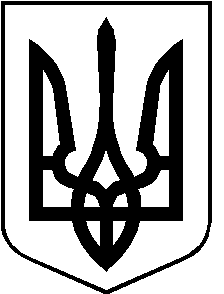 ЛУЦЬКОГО РАЙОНУ ВОЛИНСЬКОЇ ОБЛАСТІвосьмого скликанняРІШЕННЯ      травня 2022 року                                                                                       № 21/Про надання дозволу на розроблення технічної документації із землеустрою щодоінвентаризації земель ТОВ «ЖИВА-ЗЕМЛЯ»Розглянувши клопотання ТОВ «ЖИВА-ЗЕМЛЯ», керуючись пунктом 34 частини 1 статті 26 Закону України «Про місцеве самоврядування в Україні», Законом України «Про внесення змін до деяких законодавчих актів України щодо створення умов для забезпечення продовольчої безпеки в умовах воєнного стану» (№ 2145-IX від 24.03.2022 року), статтями 12, 791, 83, 122, 186 та пунктом 27 Розділу X ПЕРЕХІДНІ ПОЛОЖЕННЯ Земельного Кодексу України, статтями 19, 25, 26, 35, 57 Закону України «Про землеустрій», враховуючи рекомендації постійної комісії з питань депутатської діяльності та етики, дотримання прав людини, законності та правопорядку, земельних відносин, екології, природокористування, охорони пам’яток та історичного середовища від 05.05.2022 № 18/24, міська радаВИРІШИЛА:Надати дозвіл ТОВАРИСТВУ З ОБМЕЖЕНОЮ ВІДПОВІДАЛЬНІСТЮ «ЖИВА-ЗЕМЛЯ» на розроблення технічної документації із землеустрою щодо інвентаризації земель орієнтовною площею до  на території Рожищенської міської ради, з метою формування земельної ділянки, визначення її меж, розмірів, угідь та передачу в оренду терміном на один рік для ведення товарного сільськогосподарського виробництва.ТОВ «ЖИВА-ЗЕМЛЯ»:2.1.  Замовити виготовлення технічної документації із землеустрою щодо проведення інвентаризації земель у розробників документації із землеустрою, що володіють необхідним технічним і технологічним забезпеченням.Подати для розгляду технічну документацію із землеустрою щодо проведення інвентаризації земель та затвердження у встановленому порядку.3. Контроль за виконанням даного рішення покласти на постійну комісію з питань депутатської діяльності та етики, дотримання прав людини, законності та правопорядку, земельних відносин, екології, природокористування, охорони пам’яток та історичного середовища Рожищенської міської ради.Міський голова                       			Вячеслав ПОЛІЩУКВавринюк Оксана 21541